„Riesen-Rundlauf“Material4 – 6 Tischtennisplatten, mehrere Tischtennisbälle und TischtennisschlägerBeschreibungEs werden jeweils zwei Tischtennisplatten direkt nebeneinandergestellt. Die Spieler stellen sich in möglichst zwei große Gruppen auf beide Seite der „Riesen-Platte“ und spielen Rundlauf. 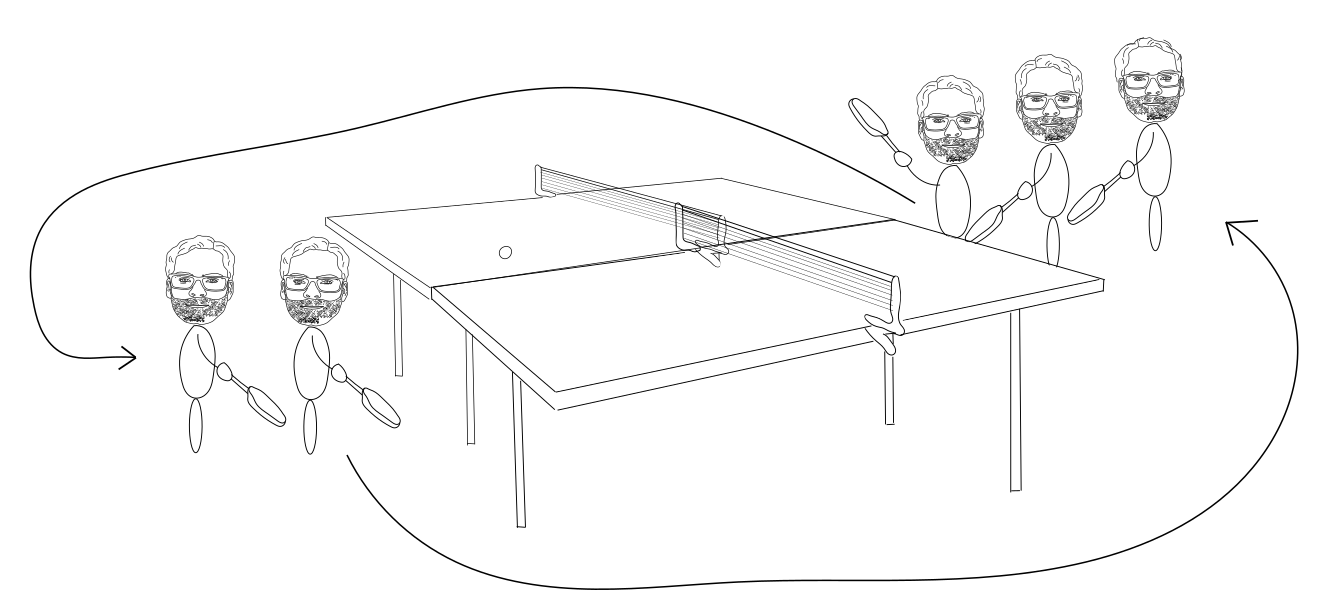 